Абай облысы Білім басқармасының "Көлік колледжі" КМҚК төлқұжатыСемей қ. 2023 ж.Ұйымның атауы: Абай облысы Білім басқармасының "Көлік колледжі" КМҚК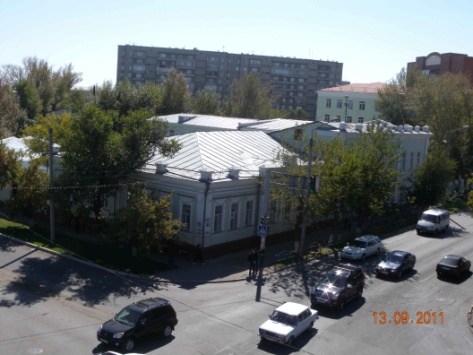 Құрылған жылы - 1929 жылМемлекеттік лицензия № KZ16LAA00034445берілген күні 23.06.2023 ж.Мемлекеттік лицензия № KZ40LAA00034498берілген күні 30.06.2023 ж.Мекенжайы: Семей қаласы, Қ. Мұхамедханов көшесі, 42Байланыс телефоны: 8 (7222) 52-28-11, 52-26-74, 52-29-47Электрондық мекенжайы: skt_1929@mail.ruКолледждің сайты: www.skt.kzДиректордың орынбасарларының тізімі:Көрсеткіштер:Кадрлық (сапалық) құрам:Жұмыс өтілі бойынша ИПҚ саны:Жаңа мамандықтарды ашу мүмкіндігі:Талап етілмеген мамандықтар бойынша лицензияларды қайтару:Жетістіктер:Түлектерді жұмысқа орналастыру:2022-2023 оқу жылына арналған мемлекеттік тапсырыс:Аймақтың мамандандырылуы:1.10.2023 ж. жарақтандыру:Әлеуметтік серіктестер:2023-2024 оқу жылында кәсіптік практикаға арналған шарттардың жалпы саны 753 шартты құрады. 95 кәсіпорында 479 адам практикадан өтті.МТБ фотосуреттері: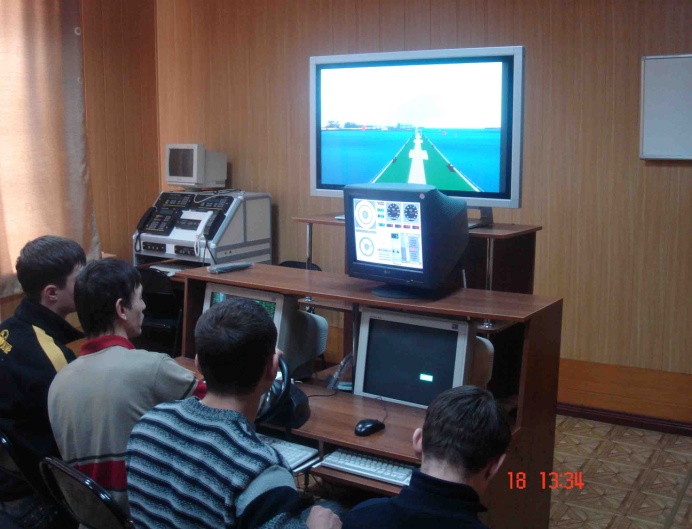 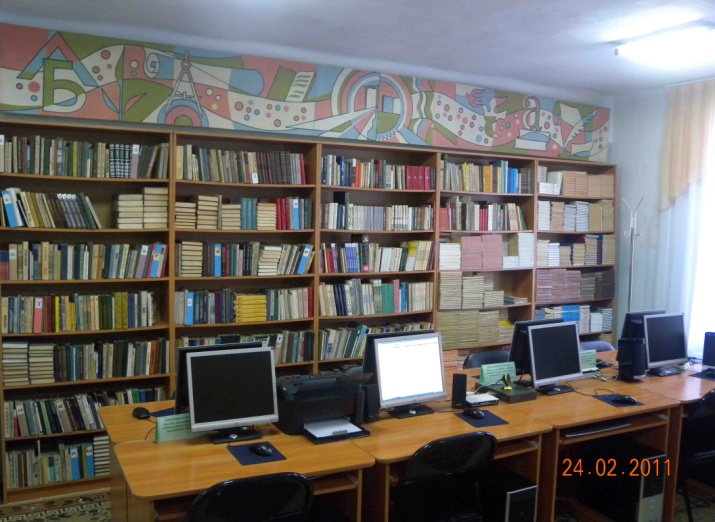                    Кеме жүргізу  тренажері				Медиатека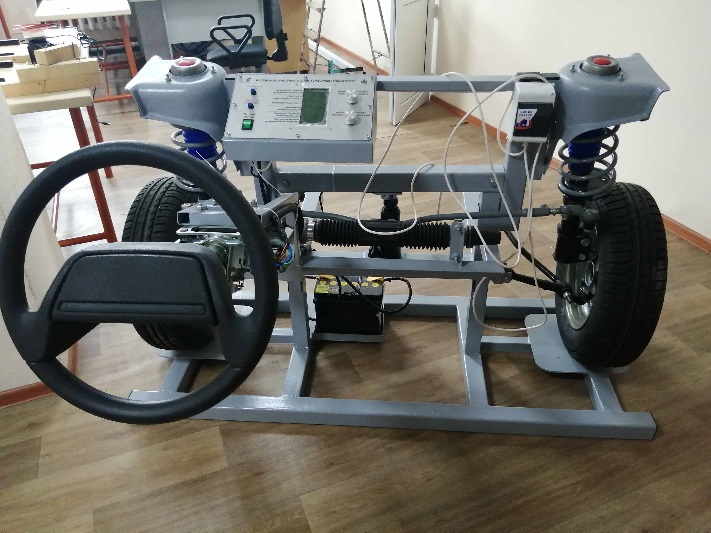 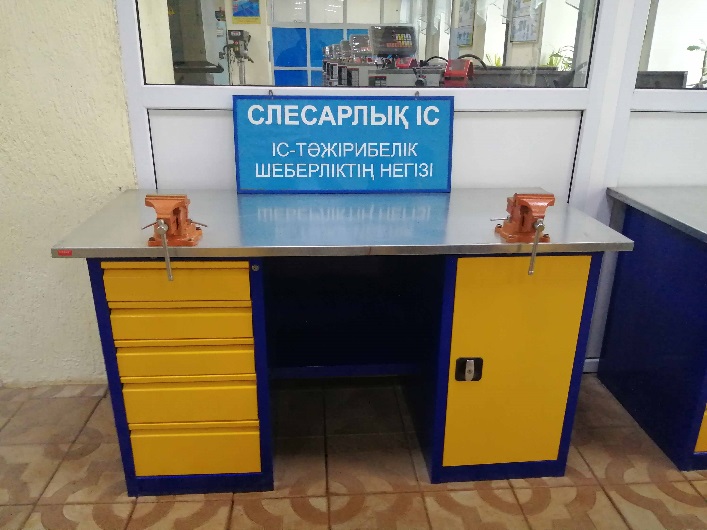         "Автомобильдер құрылысы" зертханасы                       Слесарлық шеберхана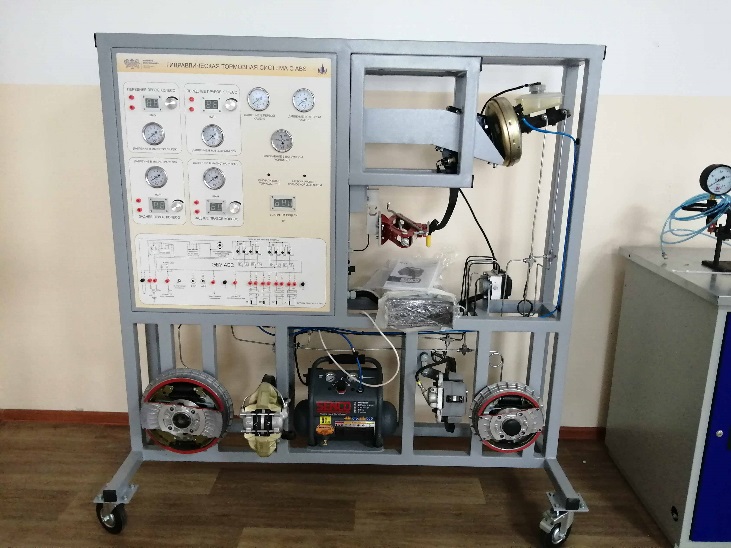 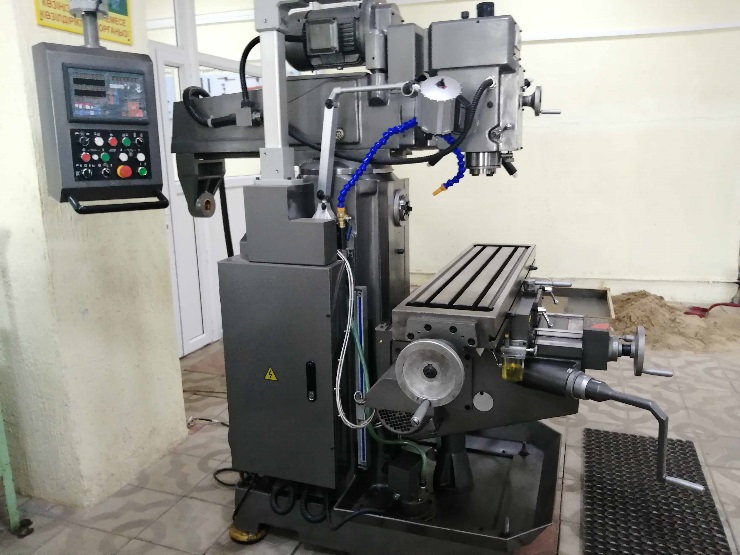         "Автомобильдер құрылысы" зертханасы                        Токарлық шеберхана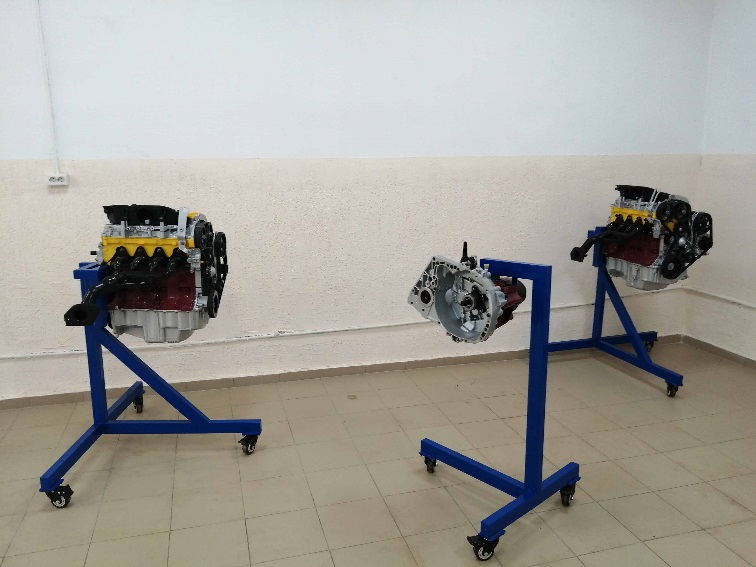 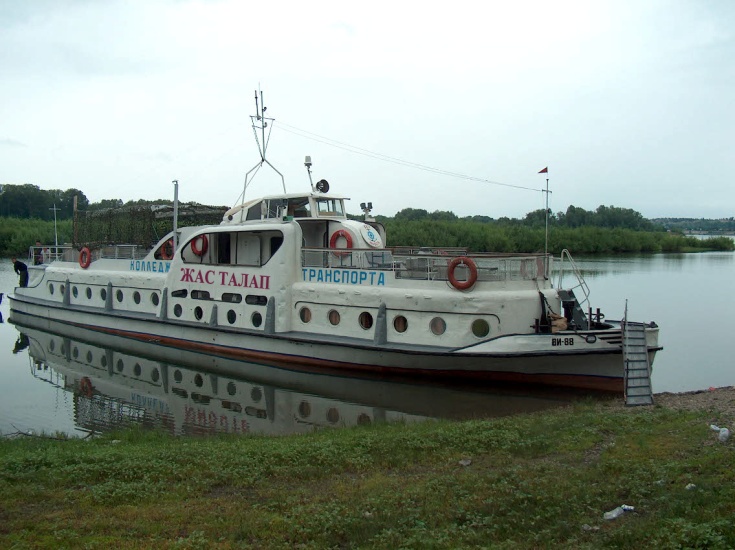        Монтаждау және бөлшектеу шеберханасы                         «ЖАС ТАЛАП» оқу теплоходы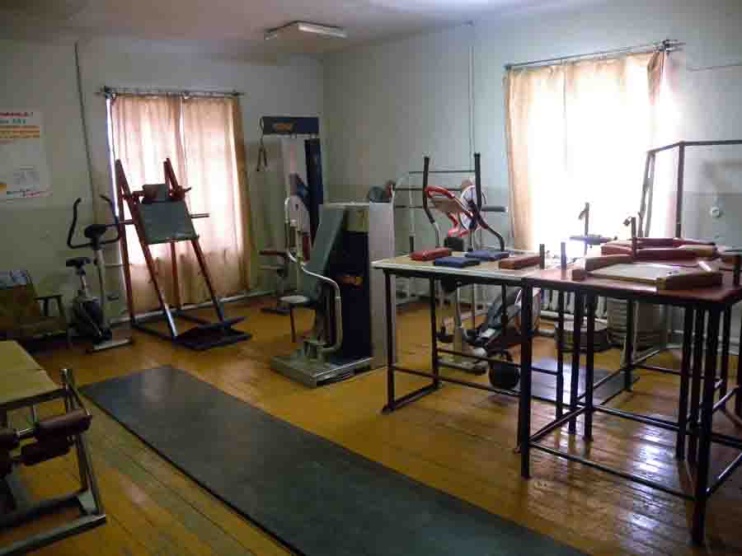 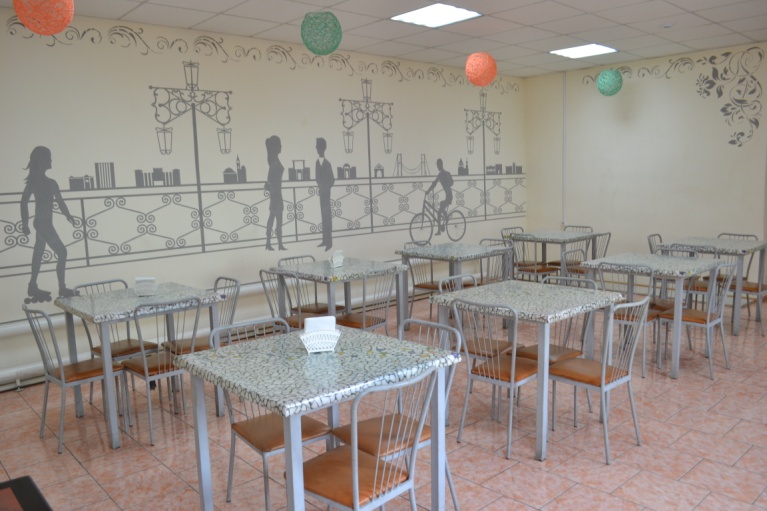                        Тренажер залы                                                                  Буфет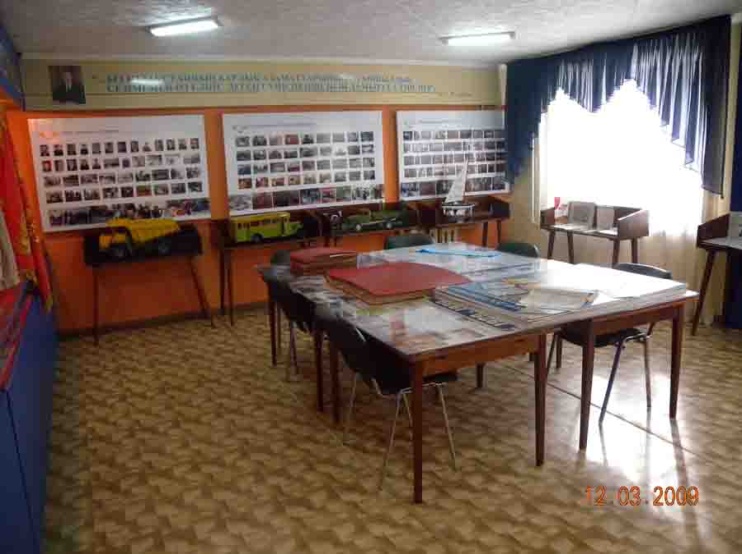 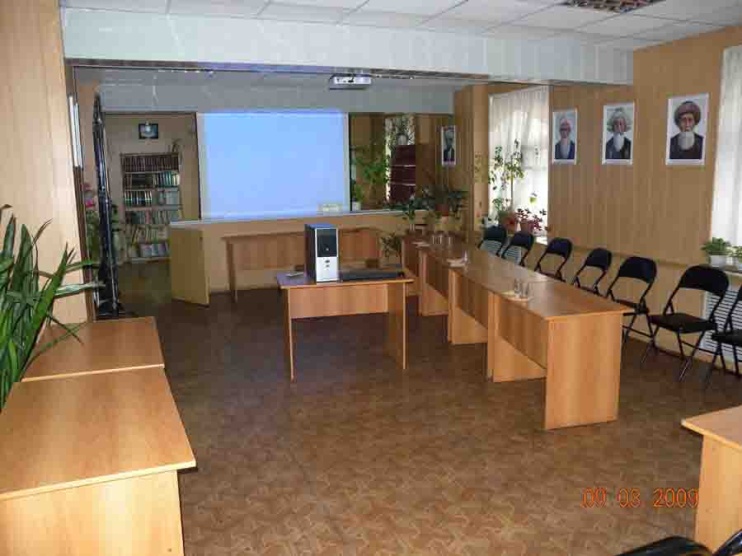                            Мұражай 						оқу залы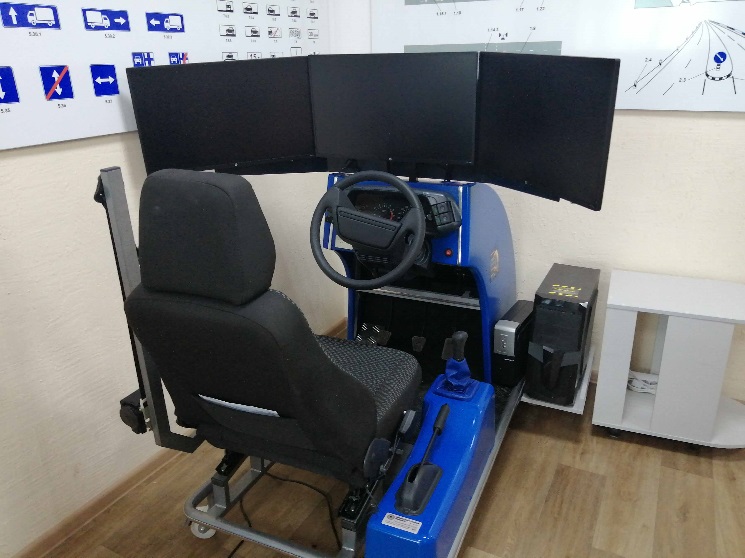 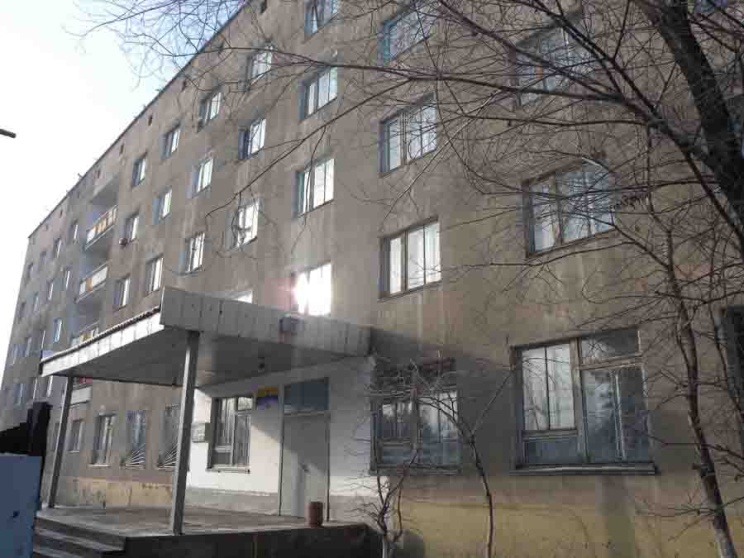                          	    ЖҚЕ кабинеті				            	Жатақхана   Спортзал                                                            Медициналық  кабинет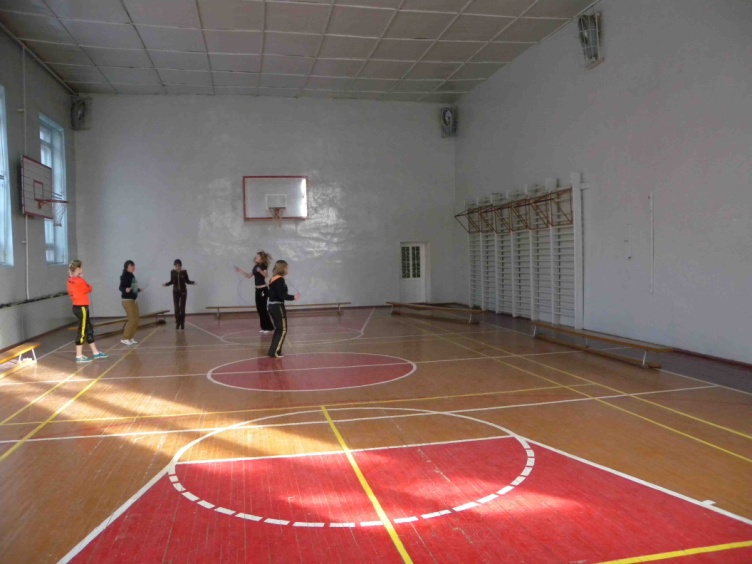 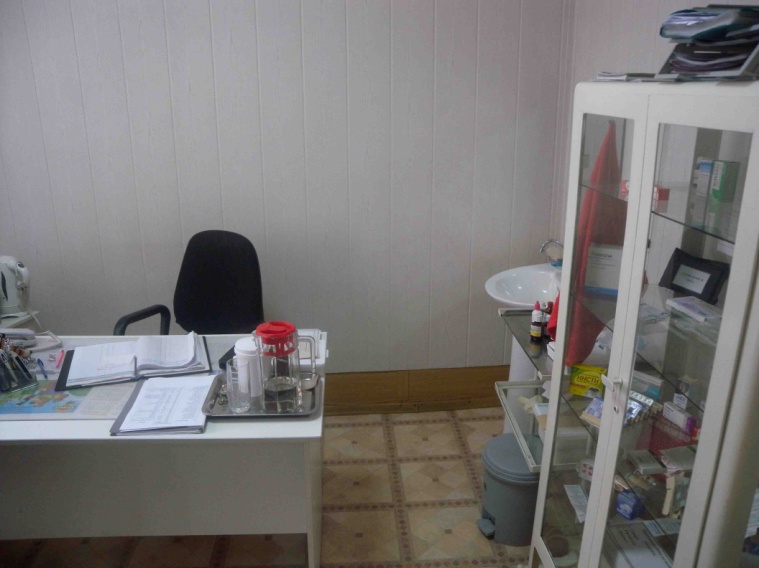 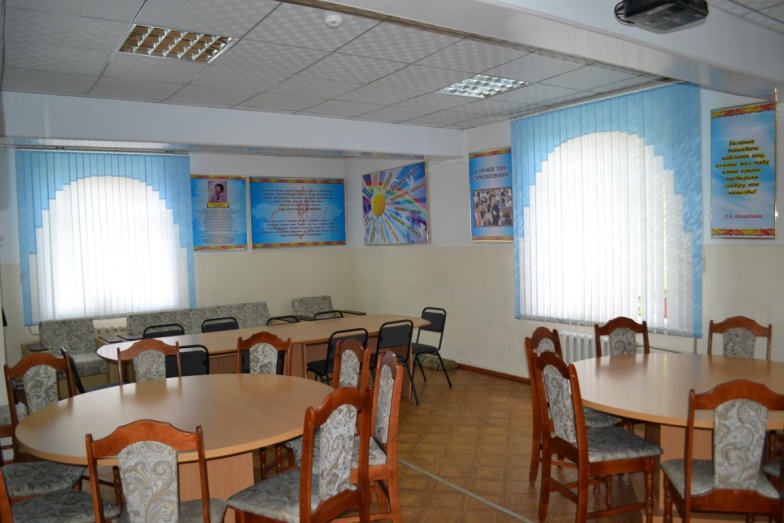 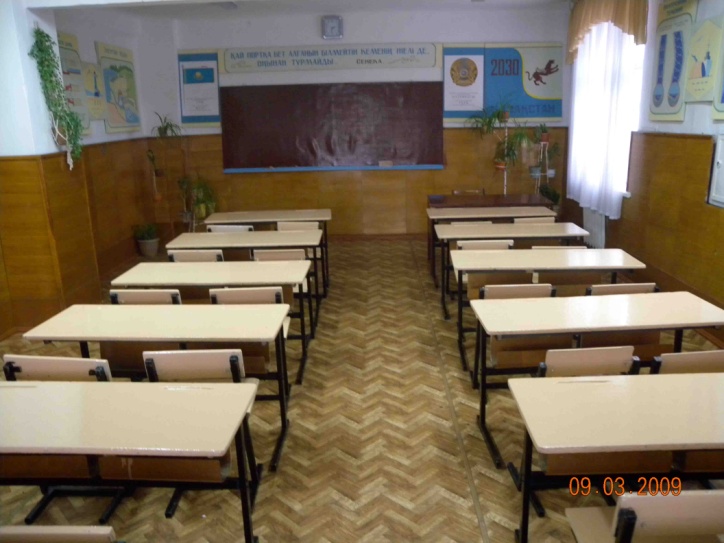 Өзін өзі тану кабинеті                                "Түбін тереңдету, құрылыс материалдарын                   									өндіру" кабинеті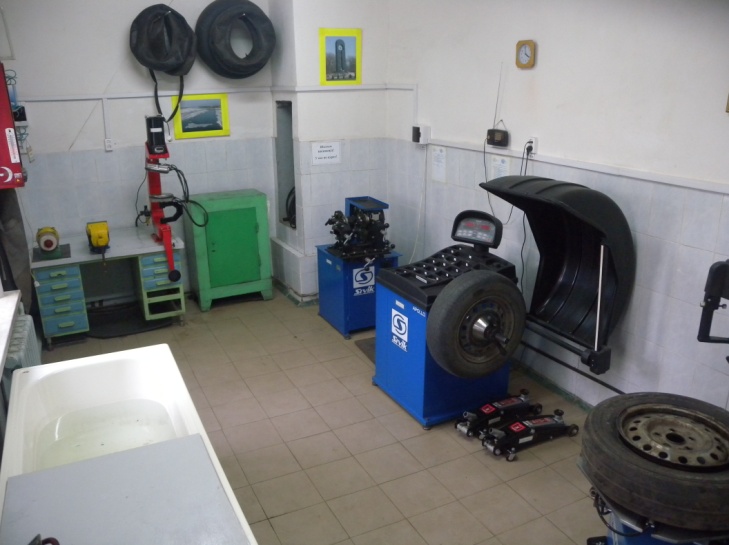 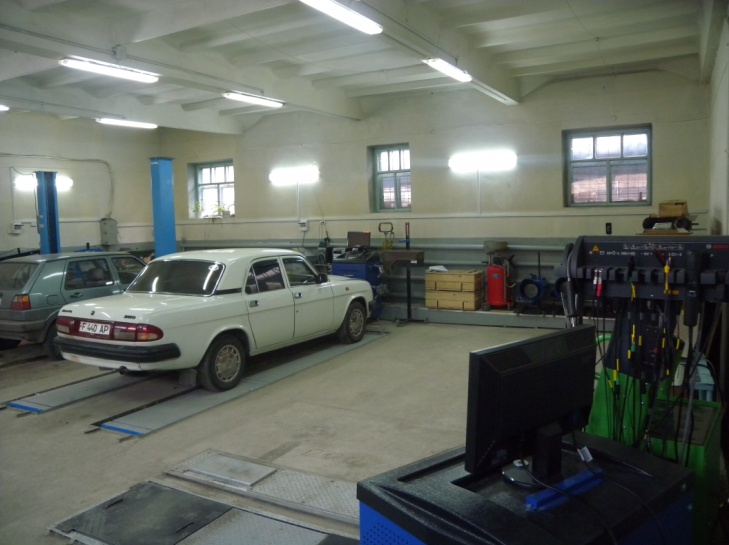 Шиналарды монтаждау шеберханасы                       Құралдарға техникалық қызмет           көрсету және автомобильдерді диагностикалау технологиялары зертханасы    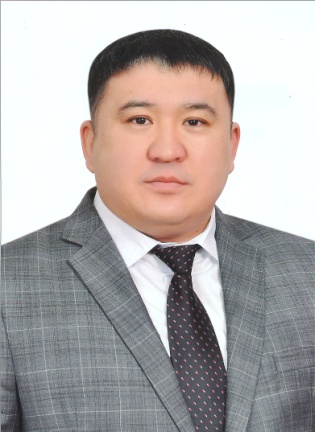  Колледж директоры Нұғымаров Айбек Серікболович№Лауазымы Аты-жөніЖұмыс тел., ұялы тел.1Директордың оқу ісі жөніндегі орынбасарыМолдағалиева Маржан Төкеновнаж.тел.522811 ұ.тел. 870794569402Директордың тәрбие ісі жөніндегі орынбасарыАубакирова Әсия Мұратхановнаж.тел.522674ұ.тел. 874705205213Директордың оқу-өндірістік жұмыстар жөніндегі орынбасарыВасильев Олег Анатольевичж.тел .522674 ұ.тел. 870766198524Директордың кәсіптік оқыту  ісі жөніндегі орынбасарыИзембаева Мейрамгүл Бехетдиновнаж.тел .522674 ұ.тел. 870251986865Директордың ақпараттық технологиялар жөніндегі орынбасарыРахимов Жасұлан Оралбаевичж.тел.522674ұ.тел. 87022581166АтауыКөрсеткіштерДайындық бағыттары (лицензия)лицензия сериясы мен нөмірі және қай жылдан бастап - мемлекеттік лицензияМемлекеттік лицензия № KZ16LAA00034445берілген күні 23.06.2023 ж.Мемлекеттік лицензия № KZ40LAA00034498берілген күні 30.06.2023 ж.10410300 Автомобиль көлігінде тасымалдауды ұйымдастыру және қозғалысты басқару;   3W10410301 Құжаттарды өңдеу жөніндегі оператор, 4S10410302 Техник07161300 Автомобиль көлігіне техникалық қызмет көрсету, жөндеу және пайдалану; 3W07161301 Автокөлік жөндеу слесарі, 3W07161303 Автокөлік жөндеу шебері, 4S07161304 Техник-механик07130700 Электрмеханикалық жабдыққа техникалық қызмет көрсету, жөндеу және пайдалану (түрлері мен салалары бойынша);4S07130704 Техник-электрмеханик07140300 Мехатроника (салалары бойынша);4S07140302 Техник-мехатроник07161500 Кеме жасау және кеме машиналары мен механизмдеріне техникалық қызмет көрсету; 3W07161503 Кеме құбыршысы, 3W07161504 Кеменің слесарь-монтаждаушысы, 4S07161505 Кеме жүйесінің механигі10410500 Су көлігін пайдалану; 4S10410509 Техник10410500 Су көлігін пайдалану; 3W10410502 Рөлші (ұстаушы), 3W10410504 Моторшы (машинист), 4S10410508 Техник-кеме жүргізуші07320700 Автомобиль жолдары мен әуеайлақтарды салу және пайдалану; 3W07320702 Жол-құрылыс машиналарының машинисті, 4S07320704 Техник-механик07150600 Слесарлық іс (салалары мен түрлері бойынша)3W07150601слесарь-жөндеуші2023-2024 оқу жылының басында білім алушылар контингенті барлығы / күндізгі / сырттай961/909/52Мемлекеттік тілде білім алушылар контингенті саны / %466/51,2%Оқу топтарының саны барлығы/ күндізгі / сырттай57/54/3Мемлекеттік тілдегі оқу топтарының саны барлығы/ күндізгі / сырттай26/26/0Оқу топтарындағы білім алушылар саны (топтардың орташа толымдылығы)17Жетім балалар мен ата-анасының қамқорлығынсыз қалған балалар арасынан білім алушылардың саны (адам) барлығы / күндізгі / сырттай19/19/0Ерекше білім беру қажеттіліктері бар білім алушылардың саны (инклюзивті)3Жұмыс берушілер есебінен білім алушылар саны (саны/жұмыс берушілердің стипендия төлеуі) барлығы / күндізгі / сырттай0Білім алушыларды қосымша біліммен қамту (адам)Барлық қызметкерлердің, оның ішінде педагогикалық қызметкерлердің штат саны (адам)189,5әдіскер3әлеуметтік қызметкер1Педагог-психолог1Жоғары білімі/арнаулы орта білімі бар педагогтар67/0Жоғары білімі/арнайы орта білімі бар өндірістік оқыту шеберлері4/3Белгіленген санаттан жоғары біліктілігі бар шеберлер0Өндірістен шақырылған оқытушылар/ шеберлер саны10/0Жоғары біліктілік санаты бар педагог қызметкерлердің үлес салмағы, %24Бірінші біліктілік санаты бар педагог қызметкерлердің үлес салмағы17,4Ғылыми дәрежесі, атағы бар қызметкерлердің саныДаярлаудан және қайта даярлаудан өткен педагог қызметкерлердің саны13Салалық наградалары бар педагог қызметкерлердің саны (бұл топқа министрліктер мен ведомстволардың құрмет грамотасымен марапатталған адамдар кірмейді)Педагогтердің әртүрлі деңгейдегі конференцияларға қатысуы: халықаралық, республикалық, облыстық (деңгейлер бойынша санын көрсету)халықаралық – 31; облыстық – 23; Жарияланымдардың болуы (деңгейлер бойынша санын көрсету), саныхалықаралық – 34;  республикалық - 35Білім басқармасының үйлестіру-сараптамалық кеңесінен өткен әдістемелік материалдардың саны3Нысанның іске қосылған жылы / ауданы (шаршы метр)1. № 1 оқу корпусы – 1910 ж. (1849 ш. м.) (Қ. Мұхамедханов көш., 42)2. № 2 оқу корпусы – 1966 ж. (1676 ш. м.)(Қ. Мұхамедханов көш., 42)3.  № 3 оқу корпусы – 1957 ж. (2463 ш. м.)(Қ. Мұхамедханов көш., 42)4. Жатақхана – 1974 ж. (4749 ш. м.)5. Гараждар – 1957 ж. (585 ш.м.)Мекеме ғимараттарының саны, барлығы / тозу %1. № 1 оқу корпусы  – 70%2. № 2 оқу корпусы – 80%3. № 3 оқу корпусы – 80%4. Жатақхана –75%5. Гараждар – 80% Спорт залы, ауданы272 ш.мАсхана орындар / ш. м.116,1 шаршы м.Жатақхана саны / орындар1/360Жатақханадағы орындар саны, барлығы жоба / нақты360/320Жатын бөлмелердің ауданы: барлығы (шаршы метр)1764,0 ш. м.1 бөлмедегі адамдар саны2-3Акт залы (орындар саны)128Кітапхана, ауданы270,5 ш. м.Даналардың жалпы саны, оның ішінде оқу әдебиеті75298, оның ішінде 56110Оқу әдебиетінің саны / оның ішінде мемлекеттік оқыту тілінде  және %59713/ оның ішінде 7690 және 13 %Әдістемелік электрондық материалдардың саны / оның ішінде мемлекеттік оқыту тілінде (басылымдарды көрсету)23/10Толтыру %30% Медициналық пункт (ауданы)Лицензияның болуы21 ш.м.Мемлекеттік лицензия 22025100 21.12.2022 ж. берілгенАсхана: ауданы/ орын саны90 орындық ыстық тамақпенасхананы технологиялық жабдықтармен жабдықтау %100 %Автокөлік құралдары, атауы, шығарылған жылы, тозу %Skoda Octavia – 2006 ж.ш.; тозу-100%LADA21130 - 2006 ж.ш.; тозу-100%ГАЗ 52 - 1990 ж.ш.; тозу-100%КАМАЗ 5511 - 1988 ж.ш.; тозу-100%МТЗ-82 - 1983 ж.ш.; тозу-100% «Жас Талап» теплоходы - 1960 ж.ш.; тозу-100%Мицубиси Паджеро – 2007 ж.ш.; тозу - 100%Лада Гранта – 2016 ж.ш.. – 40%Шевроле Каптива – 2018 ж.ш. – 15%Қалалық автобус – 2020 ж.ш. – 30%Жүк автомобилі – 2020 ж.ш. – 30%Lada Vesta – 2020 ж.ш. –3 0%Манипулятор – 2020 ж.ш. –30%Автошеберхана JAC -2020 ж.ш. -30%Қайыққа арналған тіркеме – 2022 ж.ш. Серуендеу қайығы  2021 ж.ш. – 20%Мекемені ұстау құны жылына, тг.676 660 000 тенге Ақпараттық жүйелердің болуы, компьютерлердің, интерактивті және мультимедиялық жабдықтардың саны209 компьютер, 43 мультимедиялық жабдық, 6 электрондық тақта1 адамға арналған компьютерлік және интерактивті жабдықтың болуы0,24 компьютерлер, 0,05 интерактивті жабдықИнтернет желісінің қол жетімділігі, кең жолақты интернеттің болуы8Жабдықтау:Шеберханалар, саны5Оқу зертханалары, саны14Ауыл шаруашылығы техникасы, саныПәндік кабинеттер, саны14Кәсіптік цикл кабинеттері, саны20Оқу полигондары, саны2Оқу шаруашылықтары, ауданын көрсету№АтауыСаны Саны Саны Саны Саны Оның ішіндеОның ішіндеОның ішіндеОның ішіндеОның ішінде№АтауыСаны Саны Саны Саны Саны Ғылым докторыҒылым кандидатыҚұрметті қызметкерлерБілім беру үздіктеріЫ.Алтынсарин төсбелгісімен марапатталғандар№АтауыБарлығыЖоғарғы санат1 санат2  санатсанатсызҒылым докторыҒылым кандидатыҚұрметті қызметкерлерБілім беру үздіктеріЫ.Алтынсарин төсбелгісімен марапатталғандар10410300 Автомобиль көлігінде тасымалдауды ұйымдастыру және қозғалысты басқару; 3W10410301 құжаттарды өңдеу жөніндегі оператор,4S10410302 Техник431389131107161300 Автомобиль көлігіне техникалық қызмет көрсету, жөндеу және пайдалану;3W07161301 автомобиль жөндеу слесары, 3W07161303 автомобиль жөндеу шебері, 4S07161304 Техник-механик4714812131107130700 Электрмеханикалық жабдыққа техникалық қызмет көрсету, жөндеу және пайдалану (түрлері мен салалары бойынша);4S07130704 Техник-электрмеханик4414810121107140300 Мехатроника (салалар бойынша);4S07140302 Техник-мехатроник4314891207161500 Кеме жасау және кеме машиналары мен механизмдеріне техникалық қызмет көрсету; 3W07161503 кеме құбыршысы,3W07161504 кеменің слесарь-монтаждаушысы, 4S07161505 кеме жүйесінің механигі401277141110410500 Су көлігін пайдалану; 4S10410509 Техник411377141110410500 Су көлігін пайдалану; 3W10410502 Рулші (ұстаушы), 3W10410504 Моторшы (машинист), 4S10410508 Техник-кеме жүргізуші4113771407320700 Автомобиль жолдары мен әуеайлақтарды салу және пайдалану;3w07320702 жол-құрылыс машиналарының машинисі, 4S07320704 Техник-механик3910881311Барлығы7412111833111Оқытушылар 6712101827112Өндірістік оқыту шеберлері7163ИПҚ қажеттілігі:оқытушылар:саны / пән,ө/о шеберлері:саны / мамандығы (кәсібі)Оқытушы / 2 / Гидротехникалық пәндер орыс тілінде, кеме жүргізу пәндері орыс тіліндеОқытушы / 2 / Гидротехникалық пәндер орыс тілінде, кеме жүргізу пәндері орыс тіліндеОқытушы / 2 / Гидротехникалық пәндер орыс тілінде, кеме жүргізу пәндері орыс тіліндеОқытушы / 2 / Гидротехникалық пәндер орыс тілінде, кеме жүргізу пәндері орыс тіліндеОқытушы / 2 / Гидротехникалық пәндер орыс тілінде, кеме жүргізу пәндері орыс тілінде5 жылға дейін5-тен 10 жылға дейін10-нан 15 жылға дейін15-тен 20 жылға дейін20 жылдан жоғары151918913Мамандығы, біліктілігіПедагогтар, шеберлерЖабдықтауӨндірістік базаның болуыЖұмысқа орналасу мүмкіндігі00000Мамандығы, біліктілігіСебебі жоқ0Атауы 2018-20192019-20202020-20212021-20222022-2023Ескерту Түлектер саны / оның ішінде үздік дипломдар227/11268/11147/13169/13204/7Жұмыс разрядымен бітірген түлектер саны / жоғары разрядтар саны71687512879Үлгерім,%99,8100100100100Конкурстарға қатысу, саны/оқушы жеңімпаздардың саны 29/2018/618/570/3677/34Облыстық және республикалық деңгейдегі өткізілген конференциялар, семинарлар, конкурстар (деңгейлер бойынша ИПҚ саны)"Сыбайлас жемқорлыққа қарсы іс-қимыл"өңірлік семинары 1/85"Сыбайлас жемқорлыққа қарсы іс-қимыл"өңірлік семинары 1/85---Облыстық және республикалық деңгейдегі өткізілген конференциялар, семинарлар, конкурстар (деңгейлер бойынша оқушылар саны)"Үздік автомеханик" облыстық байқауы 1/12 "21 ғасырдағы ғылым және жастар" мемлекетаралық ғылыми-зерттеу студенттік конференциясы 1/53"21 ғасырдағы ғылым және жастар" мемлекетаралық ғылыми-зерттеу студенттік конференциясы 1/62"Үздік автомеханик" облыстық байқауы 1/121. "Үздік автомеханик" облыстық байқауы2. Облыстық техникалық шығармашылық және қолданбалы өнер байқауы -39"Техникалық механика" бойынша облыстық олимпиада-154.WorldSkills аймақтық чемпионаты 2022-191. "Үздік автомеханик" облыстық байқауы2.Халықаралық кітап күніне арналған "Үштұғырлы тілдің әлемі " облыстық байқауы-123. Облыстық техникалық шығармашылық және қолданбалы өнер байқауы -394."Техникалық механика" бойынша облыстық олимпиада-155."ХХІ ғасырдағы ғылым және жастар" студенттердің оқу – зерттеу және жобалау жұмыстарының мемлекетаралық ғылыми-практикалық конференциясы-806. WorldSkills аймақтық чемпионаты 2023-21Студенттердің зерттеу қызметіне қатысуы, оқушылар саны2366707071Оқушыларды сабақтан тыс уақытта жылдар бойынша қамту (үйірмелер саны / оқушылар саны)16/44016/44017/47017/51018/518СТБ мамандық / саны, Саны / сапасы0/00/00/00/00/0Атауы20192020202120222023Түлектердің саны барлығы:227268147169204Оның ішінде жұмысқа орналастырылды220236138121 165жұмысқа орналастыру%96,988%93,8%82%81%мамандық бойынша бірінші жылы жұмысқа орналасу %8688%90,2%82%81%Шифр, мамандығы, біліктілігіОқыту базасыОқыту базасыОқыту базасыОқыту базасыОқыту базасыШифр, мамандығы, біліктілігіКүндізгі9 сынып базасында9 сынып базасында11 сынып базасында11 сынып базасындаШифр, мамандығы, біліктілігіКүндізгіМемлекеттік тапсырысМемлекеттік тапсырысМемлекеттік тапсырысМемлекеттік тапсырысШифр, мамандығы, біліктілігіМемлекеттік тапсырысҚазақ бөліміОрыс бөліміҚазақ бөліміОрыс бөлімі07320700 Автомобиль жолдары мен әуеайлақтарды салу және пайдалану;3w07320702 жол-құрылыс машиналарының машинисі, 4S07320704 Техник-механик 141400007161300 Автомобиль көлігіне техникалық қызмет көрсету, жөндеу және пайдалану;3W07161301 автомобиль жөндеу слесарі, 3W07161303 автомобиль жөндеу шебері, 4S07161304 Техник-механик 5020201007140300 Мехатроника (салалалр бойынша);4S07140302 Техник-мехатроник39151401007161500 Кеме жасау және кеме машиналары мен механизмдеріне техникалық қызмет көрсету; 3W07161503 кеме құбыршысы,3W07161504 кеменің слесарь-монтаждаушысы, 4S07161505 кеме жүйесінің механигі 0000010410500 Су көлігін пайдалану; 4S10410509 Техник110110007130700 Электрмеханикалық жабдыққа техникалық қызмет көрсету, жөндеу және пайдалану (түрлері мен салалары бойынша);4S07130704 Техник-электрмеханик 5843150010410300 Автомобиль көлігінде тасымалдауды ұйымдастыру және қозғалысты басқару; 3W10410301 құжаттарды өңдеу жөніндегі оператор,4S10410302 Техник  29171200Барлығы 20110972020Салалар бойынша кәсіпорынның атауыӨндіріс көлеміҚызметкерлер саны000Мамандық коды, біліктілік кодыМамандық коды, біліктілік кодыМамандық коды, біліктілік кодыМамандық коды, біліктілік кодыМамандық коды, біліктілік кодыМамандық коды, біліктілік коды1402000 Жол-құрылыс машиналарына техникалық қызмет көрсету  140201 2 Құрылыс машиналарын жөндеуші, 140218 2 Жол-құрылыс машиналары мен тракторларды жөндеудің слесарі»1402203 Техник-механик1202000  Автомобиль көлігінде тасымалдауды ұйымдастыру және қозғалысты басқару; 120202 2 Жолжүгі, тауар (жүк) кассирі, 120203 2 Кассир (билет), 1202063 Техник  1201000 Автомобиль көлігіне техникалық қызмет көрсету, жөндеу және пайдалану;1201072 Автомобиль жөндеу слесарі, 1201092 Автомобиль жөндеу шебері, 1201123 Техник-механик, 1201113 Электромеханик, 1201133 Мехатроник1103000  Кеме жасау және кеме машиналары мен механизмдеріне техникалық қызмет көрсету; 1103112 Кеме құбыршысы,1103122 Кеменің слесарь-монтаждаушысы, 1103163 Кеме жүйесінің механигі1204000 Су көлігін пайдалану; 1204000 Техник1204000 Су көлігін пайдалану; 1204103Техник-кеме жүргізушіШеберханалар525211Оқу зертханалары8713544Ауыл шаруашылығы техникасыАвтомобильдер13910Оқу теплоходыПәндік кабинеттер141414141411Кәсіби цикл кабинеттерінің саны3467710оқу полигондары1оқу шаруашылықтарыЖабдықтау қажеттілігі:Жабдықтау қажеттілігі:Жабдықтау қажеттілігі:Жабдықтау қажеттілігі:Жабдықтау қажеттілігі:Жабдықтау қажеттілігі:Жабдықтау қажеттілігі:Мамандық коды, біліктілік кодыМамандық коды, біліктілік кодыМамандық коды, біліктілік кодыМамандық коды, біліктілік кодыМамандық коды, біліктілік кодыМамандық коды, біліктілік коды1402000 Жол-құрылыс машиналарына техникалық қызмет көрсету  1402203 Техник-механик1202000 Автомобиль көлігінде тасымалдауды ұйымдастыру және қозғалысты басқару; 1202063  Техник  1201000 Автомобиль көлігіне техникалық қызмет көрсету, жөндеу және пайдалану; 1201123 Техник-механик 1201113 электромеханик1201133 мехатроник1103000  Кеме жасау және кеме машиналары мен механизмдеріне техникалық қызмет көрсету; 1103163 Кеме жүйесінің механигі1103163 Су көлігін пайдалану; 1204104 Техник1204000  Су көлігін пайдалану; 1204103  Техник-кеме жүргізушіШеберханалар11Оқу зертханалары11111Ауыл шаруашылығы техникасыАвтомобильдерПәндік кабинеттерКәсіби цикл кабинеттерінің саны111111оқу полигондарыоқу шаруашылықтарыАвтодром111Оқу орнының атауыШифр және мамандықӘлеуметтік серіктестер (толық атауы, орналасқан жері)Практикаларды ұсыну (орындар, шарттар саны)Басқа бірлескен іс-шаралар1204000 Су көлігін пайдалану (бейін бойынша); 1204113 Техник  «Қазақстан су жолдары» РМҚК Семей филиалы13/131204000 Су көлігін пайдалану (бейін бойынша); 1204113 Техник  «Қазақстан су жолдары» РМҚК Павлодар филиалы3/31204000 Су көлігін пайдалану (бейін бойынша); 1204113 Техник  «Қазақстан су жолдары» РМҚК Жоғарғы Ертіс филиалы3/31204000 Су көлігін пайдалану (бейін бойынша); 1204113 Техник Барлығы19/191103000 Кеме жасау және кеме машиналары мен механизмдеріне техникалық қызмет көрсету;1103163 Кеме жүйесінің механигі «Қазақстан су жолдары» РМҚК Семей филиалы13/131103000 Кеме жасау және кеме машиналары мен механизмдеріне техникалық қызмет көрсету;1103163 Кеме жүйесінің механигі  Ертістранс ЖШС2/21103000 Кеме жасау және кеме машиналары мен механизмдеріне техникалық қызмет көрсету;1103163 Кеме жүйесінің механигіБарлығы 15/151402000 Жол-құрылыс машиналарына техникалық қызмет көрсету  1402203 Техник-механик«Семстройпуть» ЖШС6/61402000 Жол-құрылыс машиналарына техникалық қызмет көрсету  1402203 Техник-механик «Қазақавтожол ЖПБ-25» РМК ШҚОФ6/61402000 Жол-құрылыс машиналарына техникалық қызмет көрсету  1402203 Техник-механик«Гордорстрой» ЖШС28/281402000 Жол-құрылыс машиналарына техникалық қызмет көрсету  1402203 Техник-механик"Дерикор" ЖШС Қарауыл ауылы1/11402000 Жол-құрылыс машиналарына техникалық қызмет көрсету  1402203 Техник-механик«Сем Трэкс» ЖШС13/131402000 Жол-құрылыс машиналарына техникалық қызмет көрсету  1402203 Техник-механик«Валентина» ЖК1/11402000 Жол-құрылыс машиналарына техникалық қызмет көрсету  1402203 Техник-механик«Оймак» ЖШС1/11402000 Жол-құрылыс машиналарына техникалық қызмет көрсету  1402203 Техник-механик«Саид» ЖШС1/11402000 Жол-құрылыс машиналарына техникалық қызмет көрсету  1402203 Техник-механик«КАЗ Минералс Сервис» ЖШС1/11402000 Жол-құрылыс машиналарына техникалық қызмет көрсету  1402203 Техник-механик«Семей Орманы» ЖШС1/11402000 Жол-құрылыс машиналарына техникалық қызмет көрсету  1402203 Техник-механик«Комунальник» ЖК2/21402000 Жол-құрылыс машиналарына техникалық қызмет көрсету  1402203 Техник-механик«Семей Тазалық» ЖШС 1/11402000 Жол-құрылыс машиналарына техникалық қызмет көрсету  1402203 Техник-механик«Зеленстрой» КМК1/11402000 Жол-құрылыс машиналарына техникалық қызмет көрсету  1402203 Техник-механикШүлбі ГЭС 1/11402000 Жол-құрылыс машиналарына техникалық қызмет көрсету  1402203 Техник-механик«Семей жолдары» ЖШС5/51402000 Жол-құрылыс машиналарына техникалық қызмет көрсету  1402203 Техник-механик"Дитас" ЖШС3/31402000 Жол-құрылыс машиналарына техникалық қызмет көрсету  1402203 Техник-механик«Су»КМК Аякөз қ.2/21402000 Жол-құрылыс машиналарына техникалық қызмет көрсету  1402203 Техник-механик«ДЭУ29»  ЖШС Көкпекті ауылы1/11402000 Жол-құрылыс машиналарына техникалық қызмет көрсету  1402203 Техник-механик«Аухатов» ЖК1/11402000 Жол-құрылыс машиналарына техникалық қызмет көрсету  1402203 Техник-механик«Востокцветмет» ЖШС1/11402000 Жол-құрылыс машиналарына техникалық қызмет көрсету  1402203 Техник-механик«Семей Орманы» ЖШС Бородулиха ауданы 1/11402000 Жол-құрылыс машиналарына техникалық қызмет көрсету  1402203 Техник-механикБарлығы 78/781201000 Автомобиль көлігіне техникалық қызмет көрсету, жөндеу және пайдалану; 1201123 Техник-механик 1201113 электромеханик1201133 мехатроник«Тритон Авто» авторталығы1/11201000 Автомобиль көлігіне техникалық қызмет көрсету, жөндеу және пайдалану; 1201123 Техник-механик 1201113 электромеханик1201133 мехатроник «Қазпошта» АҚ2/21201000 Автомобиль көлігіне техникалық қызмет көрсету, жөндеу және пайдалану; 1201123 Техник-механик 1201113 электромеханик1201133 мехатроник«Қазэлектрмонтаж» АҚ3/31201000 Автомобиль көлігіне техникалық қызмет көрсету, жөндеу және пайдалану; 1201123 Техник-механик 1201113 электромеханик1201133 мехатроник «Ахметжанов И.А.» ЖК1/11201000 Автомобиль көлігіне техникалық қызмет көрсету, жөндеу және пайдалану; 1201123 Техник-механик 1201113 электромеханик1201133 мехатроник«Байсақалов» ЖК1/11201000 Автомобиль көлігіне техникалық қызмет көрсету, жөндеу және пайдалану; 1201123 Техник-механик 1201113 электромеханик1201133 мехатроник«Барабошкин» ЖК6/61201000 Автомобиль көлігіне техникалық қызмет көрсету, жөндеу және пайдалану; 1201123 Техник-механик 1201113 электромеханик1201133 мехатроник«Бекетов»  ЖК1/11201000 Автомобиль көлігіне техникалық қызмет көрсету, жөндеу және пайдалану; 1201123 Техник-механик 1201113 электромеханик1201133 мехатроник«Белгібаева» ЖК1/11201000 Автомобиль көлігіне техникалық қызмет көрсету, жөндеу және пайдалану; 1201123 Техник-механик 1201113 электромеханик1201133 мехатроник«Болатшы» ЖК Аякөз қ.2/21201000 Автомобиль көлігіне техникалық қызмет көрсету, жөндеу және пайдалану; 1201123 Техник-механик 1201113 электромеханик1201133 мехатроник«Видлер» ЖК1/11201000 Автомобиль көлігіне техникалық қызмет көрсету, жөндеу және пайдалану; 1201123 Техник-механик 1201113 электромеханик1201133 мехатроник «Далбин» ЖК2/21201000 Автомобиль көлігіне техникалық қызмет көрсету, жөндеу және пайдалану; 1201123 Техник-механик 1201113 электромеханик1201133 мехатроник«Деобальд» ЖК1/11201000 Автомобиль көлігіне техникалық қызмет көрсету, жөндеу және пайдалану; 1201123 Техник-механик 1201113 электромеханик1201133 мехатроник«Дорохов» ЖК1/11201000 Автомобиль көлігіне техникалық қызмет көрсету, жөндеу және пайдалану; 1201123 Техник-механик 1201113 электромеханик1201133 мехатроник«Дощечкин» ЖК2/21201000 Автомобиль көлігіне техникалық қызмет көрсету, жөндеу және пайдалану; 1201123 Техник-механик 1201113 электромеханик1201133 мехатроник«Дуатбекова» ЖК1/11201000 Автомобиль көлігіне техникалық қызмет көрсету, жөндеу және пайдалану; 1201123 Техник-механик 1201113 электромеханик1201133 мехатроник«Дюсенбаев» ЖК2/21201000 Автомобиль көлігіне техникалық қызмет көрсету, жөндеу және пайдалану; 1201123 Техник-механик 1201113 электромеханик1201133 мехатроник«Завгороднев» ЖК1/11201000 Автомобиль көлігіне техникалық қызмет көрсету, жөндеу және пайдалану; 1201123 Техник-механик 1201113 электромеханик1201133 мехатроник«Зейнулов» ЖК1/11201000 Автомобиль көлігіне техникалық қызмет көрсету, жөндеу және пайдалану; 1201123 Техник-механик 1201113 электромеханик1201133 мехатроник«Искаков» ЖК1/11201000 Автомобиль көлігіне техникалық қызмет көрсету, жөндеу және пайдалану; 1201123 Техник-механик 1201113 электромеханик1201133 мехатроник«Кайранов» ЖК2/21201000 Автомобиль көлігіне техникалық қызмет көрсету, жөндеу және пайдалану; 1201123 Техник-механик 1201113 электромеханик1201133 мехатроник«Касаткин» ЖК1/11201000 Автомобиль көлігіне техникалық қызмет көрсету, жөндеу және пайдалану; 1201123 Техник-механик 1201113 электромеханик1201133 мехатроник«Қасымов» ЖК1/11201000 Автомобиль көлігіне техникалық қызмет көрсету, жөндеу және пайдалану; 1201123 Техник-механик 1201113 электромеханик1201133 мехатроник«Кушнирук» ЖК2/21201000 Автомобиль көлігіне техникалық қызмет көрсету, жөндеу және пайдалану; 1201123 Техник-механик 1201113 электромеханик1201133 мехатроник«Махин» ЖК1/11201000 Автомобиль көлігіне техникалық қызмет көрсету, жөндеу және пайдалану; 1201123 Техник-механик 1201113 электромеханик1201133 мехатроник«Нұрғалиев» ЖК1/11201000 Автомобиль көлігіне техникалық қызмет көрсету, жөндеу және пайдалану; 1201123 Техник-механик 1201113 электромеханик1201133 мехатроник«Омарғалиев» ЖК2/21201000 Автомобиль көлігіне техникалық қызмет көрсету, жөндеу және пайдалану; 1201123 Техник-механик 1201113 электромеханик1201133 мехатроник«Плахотников» ЖК1/11201000 Автомобиль көлігіне техникалық қызмет көрсету, жөндеу және пайдалану; 1201123 Техник-механик 1201113 электромеханик1201133 мехатроник«Рахметов» ЖК1/11201000 Автомобиль көлігіне техникалық қызмет көрсету, жөндеу және пайдалану; 1201123 Техник-механик 1201113 электромеханик1201133 мехатроник«Сейітқан К.К.» ЖК Көкпекті ауылы1/11201000 Автомобиль көлігіне техникалық қызмет көрсету, жөндеу және пайдалану; 1201123 Техник-механик 1201113 электромеханик1201133 мехатроник«Сейітлақов»  ЖК1/11201000 Автомобиль көлігіне техникалық қызмет көрсету, жөндеу және пайдалану; 1201123 Техник-механик 1201113 электромеханик1201133 мехатроник«Солдатов» ЖК2/21201000 Автомобиль көлігіне техникалық қызмет көрсету, жөндеу және пайдалану; 1201123 Техник-механик 1201113 электромеханик1201133 мехатроник«Тоқтағанова» ЖК1/11201000 Автомобиль көлігіне техникалық қызмет көрсету, жөндеу және пайдалану; 1201123 Техник-механик 1201113 электромеханик1201133 мехатроник«Усаев» ЖК Көкпекті ауылы1/11201000 Автомобиль көлігіне техникалық қызмет көрсету, жөндеу және пайдалану; 1201123 Техник-механик 1201113 электромеханик1201133 мехатроник«Хужамжаров» ЖК1/11201000 Автомобиль көлігіне техникалық қызмет көрсету, жөндеу және пайдалану; 1201123 Техник-механик 1201113 электромеханик1201133 мехатроник«Юрьева» ЖК1/11201000 Автомобиль көлігіне техникалық қызмет көрсету, жөндеу және пайдалану; 1201123 Техник-механик 1201113 электромеханик1201133 мехатроник«Юферов» ЖК1/11201000 Автомобиль көлігіне техникалық қызмет көрсету, жөндеу және пайдалану; 1201123 Техник-механик 1201113 электромеханик1201133 мехатроник «Лада» Ұ/Ш1/11201000 Автомобиль көлігіне техникалық қызмет көрсету, жөндеу және пайдалану; 1201123 Техник-механик 1201113 электромеханик1201133 мехатроник«Ибраев +К» ӨК1/11201000 Автомобиль көлігіне техникалық қызмет көрсету, жөндеу және пайдалану; 1201123 Техник-механик 1201113 электромеханик1201133 мехатроник «Көкжыра» ӨК Тарбағатай ауданы2/21201000 Автомобиль көлігіне техникалық қызмет көрсету, жөндеу және пайдалану; 1201123 Техник-механик 1201113 электромеханик1201133 мехатроник«777» ТҚКС Жанғасинов ЖК1/11201000 Автомобиль көлігіне техникалық қызмет көрсету, жөндеу және пайдалану; 1201123 Техник-механик 1201113 электромеханик1201133 мехатроник«АвтоДан» ТҚКС3/31201000 Автомобиль көлігіне техникалық қызмет көрсету, жөндеу және пайдалану; 1201123 Техник-механик 1201113 электромеханик1201133 мехатроник«Анер» ТҚКС1/11201000 Автомобиль көлігіне техникалық қызмет көрсету, жөндеу және пайдалану; 1201123 Техник-механик 1201113 электромеханик1201133 мехатроник«Галяпин» ТҚКС Выдриха ауылы1/11201000 Автомобиль көлігіне техникалық қызмет көрсету, жөндеу және пайдалану; 1201123 Техник-механик 1201113 электромеханик1201133 мехатроник«Зухра» ТҚКС8/81201000 Автомобиль көлігіне техникалық қызмет көрсету, жөндеу және пайдалану; 1201123 Техник-механик 1201113 электромеханик1201133 мехатроник«Қасқабұлақ» ТҚКС Абай ауданы1/11201000 Автомобиль көлігіне техникалық қызмет көрсету, жөндеу және пайдалану; 1201123 Техник-механик 1201113 электромеханик1201133 мехатроник«Локомотиворемонтноедепо» ТҚКС1/11201000 Автомобиль көлігіне техникалық қызмет көрсету, жөндеу және пайдалану; 1201123 Техник-механик 1201113 электромеханик1201133 мехатроник«На Ленина» ТҚКС2/21201000 Автомобиль көлігіне техникалық қызмет көрсету, жөндеу және пайдалану; 1201123 Техник-механик 1201113 электромеханик1201133 мехатроник«Нұрғалиев» ТҚКС1/11201000 Автомобиль көлігіне техникалық қызмет көрсету, жөндеу және пайдалану; 1201123 Техник-механик 1201113 электромеханик1201133 мехатроник«Развилка» ТҚКС3/31201000 Автомобиль көлігіне техникалық қызмет көрсету, жөндеу және пайдалану; 1201123 Техник-механик 1201113 электромеханик1201133 мехатроник«Спартак» ТҚКС1/11201000 Автомобиль көлігіне техникалық қызмет көрсету, жөндеу және пайдалану; 1201123 Техник-механик 1201113 электромеханик1201133 мехатроник«Стандарт» ТҚКС1/11201000 Автомобиль көлігіне техникалық қызмет көрсету, жөндеу және пайдалану; 1201123 Техник-механик 1201113 электромеханик1201133 мехатроник«Тоқжан» ТҚКС3/31201000 Автомобиль көлігіне техникалық қызмет көрсету, жөндеу және пайдалану; 1201123 Техник-механик 1201113 электромеханик1201133 мехатроник«У Казимирыча» ТҚКС1/11201000 Автомобиль көлігіне техникалық қызмет көрсету, жөндеу және пайдалану; 1201123 Техник-механик 1201113 электромеханик1201133 мехатроник «TODOS» ЖШС1/11201000 Автомобиль көлігіне техникалық қызмет көрсету, жөндеу және пайдалану; 1201123 Техник-механик 1201113 электромеханик1201133 мехатроник«Автодан»ЖШС1/11201000 Автомобиль көлігіне техникалық қызмет көрсету, жөндеу және пайдалану; 1201123 Техник-механик 1201113 электромеханик1201133 мехатроник «Астана моторс премиум» ЖШС 1/11201000 Автомобиль көлігіне техникалық қызмет көрсету, жөндеу және пайдалану; 1201123 Техник-механик 1201113 электромеханик1201133 мехатроник«Галяпин» ЖШС1/11201000 Автомобиль көлігіне техникалық қызмет көрсету, жөндеу және пайдалану; 1201123 Техник-механик 1201113 электромеханик1201133 мехатроник«Дитас» ЖШС2/21201000 Автомобиль көлігіне техникалық қызмет көрсету, жөндеу және пайдалану; 1201123 Техник-механик 1201113 электромеханик1201133 мехатроник«Комплекс и К» ЖШС6/61201000 Автомобиль көлігіне техникалық қызмет көрсету, жөндеу және пайдалану; 1201123 Техник-механик 1201113 электромеханик1201133 мехатроник «Комплекс» ЖШС ЖМЖА9/91201000 Автомобиль көлігіне техникалық қызмет көрсету, жөндеу және пайдалану; 1201123 Техник-механик 1201113 электромеханик1201133 мехатроник«Митрофанов» ЖШС1/11201000 Автомобиль көлігіне техникалық қызмет көрсету, жөндеу және пайдалану; 1201123 Техник-механик 1201113 электромеханик1201133 мехатроник«Сәт Транс» ЖШС3/31201000 Автомобиль көлігіне техникалық қызмет көрсету, жөндеу және пайдалану; 1201123 Техник-механик 1201113 электромеханик1201133 мехатроник «Семавтопарк» ЖШС33/331201000 Автомобиль көлігіне техникалық қызмет көрсету, жөндеу және пайдалану; 1201123 Техник-механик 1201113 электромеханик1201133 мехатроник«СемАЗ» ЖШС50/501201000 Автомобиль көлігіне техникалық қызмет көрсету, жөндеу және пайдалану; 1201123 Техник-механик 1201113 электромеханик1201133 мехатроник «СемТрэкс» ЖШС5/51201000 Автомобиль көлігіне техникалық қызмет көрсету, жөндеу және пайдалану; 1201123 Техник-механик 1201113 электромеханик1201133 мехатроник «Таксопарк» ЖШС96/961201000 Автомобиль көлігіне техникалық қызмет көрсету, жөндеу және пайдалану; 1201123 Техник-механик 1201113 электромеханик1201133 мехатроник«Технология комфорта» ЖШС1/11201000 Автомобиль көлігіне техникалық қызмет көрсету, жөндеу және пайдалану; 1201123 Техник-механик 1201113 электромеханик1201133 мехатроник«Эйкос» ЖШС6/61201000 Автомобиль көлігіне техникалық қызмет көрсету, жөндеу және пайдалану; 1201123 Техник-механик 1201113 электромеханик1201133 мехатроникБарлығы302/3021202000 Автомобиль көлігінде тасымалдауды ұйымдастыру және қозғалысты басқару; 1202063Техник  «Семей Водоканал» КМК3/31202000 Автомобиль көлігінде тасымалдауды ұйымдастыру және қозғалысты басқару; 1202063Техник  «Таксопарк» ЖШС29/291202000 Автомобиль көлігінде тасымалдауды ұйымдастыру және қозғалысты басқару; 1202063Техник   «Автовокзал» ЖШС Семей қ.12/121202000 Автомобиль көлігінде тасымалдауды ұйымдастыру және қозғалысты басқару; 1202063Техник  «Ертис» ЖШС1/11202000 Автомобиль көлігінде тасымалдауды ұйымдастыру және қозғалысты басқару; 1202063Техник  «БИПЭК авто Қазақстан» ЖШС2/21202000 Автомобиль көлігінде тасымалдауды ұйымдастыру және қозғалысты басқару; 1202063Техник  Жолаушылар көлігі және автомобиль жолдары бөлімі2/21202000 Автомобиль көлігінде тасымалдауды ұйымдастыру және қозғалысты басқару; 1202063Техник  "Семавтопарк" ЖШС14/141202000 Автомобиль көлігінде тасымалдауды ұйымдастыру және қозғалысты басқару; 1202063Техник  Тарбағатай ауданы ІІМ Жол полициясы1/11202000 Автомобиль көлігінде тасымалдауды ұйымдастыру және қозғалысты басқару; 1202063Техник  «ПК Цемент ауыты» ЖШС1/11202000 Автомобиль көлігінде тасымалдауды ұйымдастыру және қозғалысты басқару; 1202063Техник  Барлығы65/65БАРЛЫҒЫ479/479